ULUSLARARASI REKABET VE TEKNOLOJİ BİRLİĞİ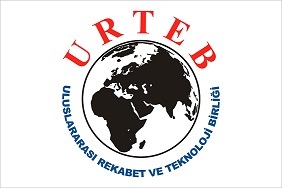 (Internatıonal Competition and Technology Association)ÜYE BAŞVURU FORMUGERÇEK KİŞİNİNADI SOYADI	: ___________________________________________T.C. KİMLİK NO	: ___________________________________________DOĞUM YERİ VE TARİHİ	: ___________________________________________MEZUN OLDUĞU OKUL/BÖLÜM	: ___________________________________________MESLEĞİ	: ___________________________________________İKAMETGAH ADRESİ	: ___________________________________________İŞYERİ İSMİ VE ADRESİ	: ___________________________________________WEB VE E-MAİL ADRESİ	: ___________________________________________TELEFON ( EV-İŞ)                                                            FAX                                                   GSMTÜZEL KİŞİNİNFİRMA ADI	: ___________________________________________VERGİ NUMARASI	: ___________________________________________ADRES	: ___________________________________________TELEFON VE MAİL ADRESİ/WEB ADRESİ : ______________________________________YETKİLİNİN ADI SOYADI	: ___________________________________________T.C. KİMLİK NO	: ___________________________________________DOĞUM YERİ VE TARİHİ	: ___________________________________________ÜNVANI	: ___________________________________________MEZUN OLDUĞU OKUL/BÖLÜM	: ___________________________________________TELEFON                                                     FAX                                                             GSMFİRMANIN KAYITLI OLDUĞU BİRLİKLER ( ODALAR)MESLEK ODASI VE SİCİL NOSU	: ___________________________________________KURULUŞ TARİHİHAK SAHİBİNİN REKABET HUKUKU İLE İLGİLİ SORUNU VAR MI?                EVET                          HAYIRİDARİ VEYA YARGI YOLUYLA BAŞVURU YAPILIP YAPILMADIĞI?                 EVET                          HAYIRBAŞVURU YAPILDIYSA SONUCU                                                                      KABUL                          REDÜYE BAŞVURU FORMUNDA YAZILI BİLGİLERİN DOĞRU OLDUĞUNU ONAYLIYOR,ULUSLARARASI REKABET VE TEKNOLOJİ BİRLİĞİ’NE ÜYE OLMAYI KABUL EDEREK İMZALIYORUM.                                                                                                                      ……/……/20…                                                                                                                   (KAŞE/İMZA)LÜTFEN HAKKINIZDA BİLGİ EDİNECEĞİMİZ İKİ KİŞİNİN İSİM VE ADRESİNİ BİLDİRİNİZ1-2-NOT: ÜYELİK URTEB GENEL MERKEZ YÖNETİM KURULU TOPLANTISINDA KABUL EDİLDİKTEN SONRA KAZANILIR.